INQUÉRITOAqui estão algumas das perguntas que irás responder:Quantas refeições fazes por dia?__________________________Fazes uma alimentação variada?__________________________Preferes comer carne ou peixe?__________________________Quantas refeições de peixe fazes por semana? E de carne? _______________________________________________Indica 3 tipos de peixes que mais comes:_______________________________________________Indica agora 3 tipos de carne que mais comes:_______________________________________________Obrigado pela tua colaboração!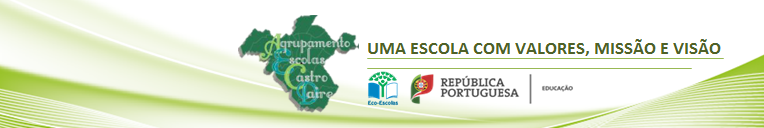 INQUÉRITOAqui estão algumas das perguntas que irás responder:Quantas refeições fazes por dia?__________________________Fazes uma alimentação variada?__________________________Preferes comer carne ou peixe?__________________________Quantas refeições de peixe fazes por semana? E de carne? _______________________________________________Indica 3 tipos de peixes que mais comes:_______________________________________________Indica agora 3 tipos de carne que mais comes:_______________________________________________Obrigado pela tua colaboração!